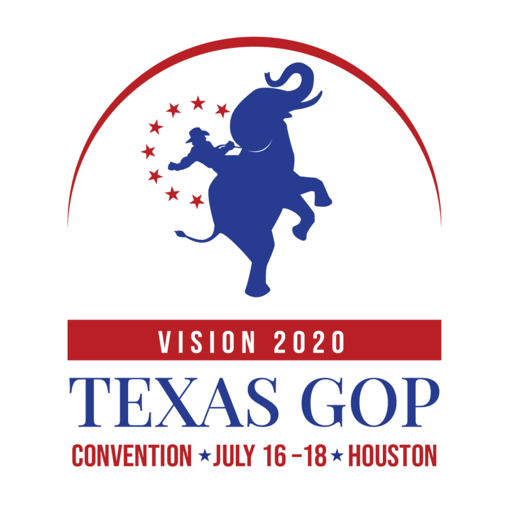 **DRAFT**SCHEDULE FOR REPUBLICAN PARTY 2020 CONVENTIONMonday, July 13th 11:00 AM - 	Temporary Rules Committee11:00 AM - 	Temporary Platform Committee11:00 AM - 	Temporary Legislative Priorities CommitteeTuesday, July 14th 8:00 AM - 	Temporary Rules Committee8:00 AM - 	Temporary Platform Committee8:00 AM - 	Temporary Legislative Priorities CommitteeWednesday, July 15th 8:00 AM - 	Temporary Rules Committee8:00 AM - 	Temporary Platform Committee8:00 AM - 	Temporary Legislative Priorities Committee11:00 AM - 	Temporary Credential Committee11:00 AM - 	Temporary Organization Committee2:00 PM - 	Registration Opens (closes at 8:00 PM)2:00 PM - 	Trade Show Opens (closes at 7:30 PM)4:00 PM - 	SREC Meeting7:00 PM - 	Caucus Chair Training7:00 PM - 	Volunteer/Sergeant at Arms TrainingThursday, July 16th 7:00 AM - 	Registration (closes at 7:00 PM)8:00 AM -	Trade Show (closes at 6:30 PM)7:30 AM - 	Page Training7:30 AM - 	Volunteer/Sergeant at Arms Training8:00 AM - 	Parliamentary Procedure Training9:00 AM - 	First General Meeting1:00 PM - 	First Senatorial District Caucus3:00 PM - 	First Congressional District Caucus6:00 PM - 	Permanent Platform Committee6:00 PM - 	Permanent Rules Committee6:00 PM - 	Permanent Legislative Priorities Committee6:00 PM - 	National Nominations Committee6:00 PM - 	Permanent Credentials Committee7:00 PM - 	Welcome Event – Comedy and the Constitution with Rick Green and Brad StineFriday, July 17th 7:00 AM - 	Registration (Closes at 7:00 PM)7:00 AM - 	Grassroots Club Breakfast7:00 AM - 	Trade Show Opens (Closes at 6:30 PM)8:00 AM - 	Second Senatorial District Caucus9:30 AM -	Second General Meeting9:30 AM -	State Nominations Committee Meeting10:30 AM - 	National Nominations Committee12:00 PM - 	Lunch and Learns1:00 PM - 	Second CD Caucus4:00 PM - 	Third General Meeting7:00 PM - 	RPT GalaSaturday, July 18th 7:00 AM - 	Prayer and Worship Gathering8:00 AM - 	Trade Show (Closes at 2:00 PM)8:00 AM - 	Registration Opens (Closes at 2:00 PM)8:00 AM - 	Fourth General Meeting12:00 PM - 	Congressional Luncheon1:30 PM - 	Fifth General Meeting4:00 PM - 	Convention ConcludesTBD - 		SREC Meeting (after adjournment)TBD -		National Delegate Meeting (after adjournment)**SCHEDULE IS A DRAFT AND STILL SUBJECT TO CHANGE**